Одговор 1 на захтев за додатне информације или појашњења у вези са припремањем понудеУ складу са чланом 63. став 3. Закона о јавним набавкама („Службени гласник РС” број  24/12, 14/15 и 68/15) објављујемо Одговор 1 на захтев за додатним информацијама или појашњењима у вези са припремањем понуде у преговарачком поступку без објављивања позива за подношење понуда јавне набавке услуге – услуга сервис вести и мултимедијалних садржаја (по партијама) - ЈН П-24/2020.         ПИТАЊЕ БРОЈ 1:          Молим Вас само за информацију до када није касно предати документацију за предмет јавне набавке – услуга сервис вести и мултимедијалних садржаја ЈН-П-24/2020, број предмета 404-02-122/2020-02/4?  ОДГОВОР БРОЈ 1:Рок за подношење понуда је 09.07.2020. године до 10:00 часова.Предметна јавна набавка спроводи се у преговарачком поступку без објављивања позива за подношење понуда, на основу члана 36, став 1, тачка 2 Закона о јавним набавкама („Сл.гласник РС“ бр. 124/12,14/15 и 68/15), а у складу добијеним позитивним Мишљења Управе за јавне набавке бр. 404-02-3168/20 од 10.06.2020. године, у коме је, између осталог наведено да се, имајући у виду да услуге мултимедијалног пакета сервиса вести новинске агенције „ТАНЈУГ“ може да понуди само новинска агенција „ТАНЈУГ“ и да услуге пакета дневног, економског, писаног и интернет сервиса вести новинске агенције „БЕТА“ може да понуди само новинска агенција „БЕТА ПРЕС ДОО БЕОГРАД“, у конкретном случају ради о набавци коју могу да изврше само  одређени понуђачи, те је, сходно изнетом, позив за подношење понуда достављен новинским агенцијама „ТАНЈУГ“ и „БЕТА ПРЕС ДОО БЕОГРАД“. КОМИСИЈА НАРУЧИОЦА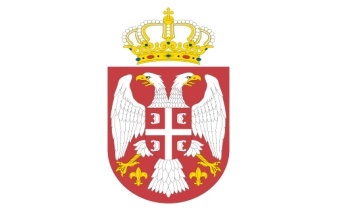    Република Србија                 Број: 404-02-122/2020-02/5                     03.07.2020. годинеНемањина 22-26                             Београд